РЕШЕНИЕВ соответствии с Решением Городской Думы Петропавловск-Камчатского городского округа от 31.10.2013 № 145-нд «О наградах и почетных званиях Петропавловск-Камчатского городского округа» Городская Дума Петропавловск-Камчатского городского округаРЕШИЛА:	1. Наградить Почетными грамотами Городской Думы Петропавловск-Камчатского городского округа следующих работников муниципального бюджетного общеобразовательного учреждения «Средняя школа № 2» Петропавловск-Камчатского городского округа:1) за многолетний добросовестный труд, высокий уровень профессионализма, большой личный вклад в патриотическое воспитание обучающихся и в связи с празднованием 60-летнего юбилея со дня ее 
рождения – Вобликову Татьяну Львовну – педагога дополнительного образования;2) за многолетний добросовестный труд, высокий профессионализм, успехи в организации и совершенствовании учебного и воспитательного процесса, большой личный вклад в практическую подготовку обучающихся 
и в связи с празднованием 50-летнего юбилея со дня ее рождения – 
Сергееву Ольгу Борисовну – учителя математики;3) за многолетний добросовестный труд, высокий уровень профессионализма, ответственное отношение к своим должностным обязанностям и в связи с празднованием 50-летнего юбилея со дня его 
рождения – Федорова Александра Геннадьевича – сторожа.2. Разместить настоящее решение на официальном сайте Городской Думы Петропавловск-Камчатского городского округа в информационно-телекоммуникационной сети «Интернет».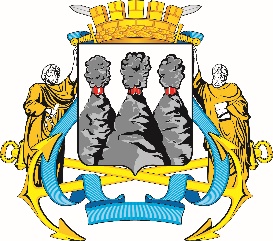 ГОРОДСКАЯ ДУМАПЕТРОПАВЛОВСК-КАМЧАТСКОГО ГОРОДСКОГО ОКРУГАот 31.10.2018 № 296-р14-я сессияг.Петропавловск-КамчатскийО награждении Почетными грамотами Городской Думы Петропавловск-Камчатского городского округа работников муниципального бюджетного общеобразовательного учреждения «Средняя школа № 2» Петропавловск-Камчатского городского округаПредседатель Городской ДумыПетропавловск-Камчатского городского округаГ.В. Монахова